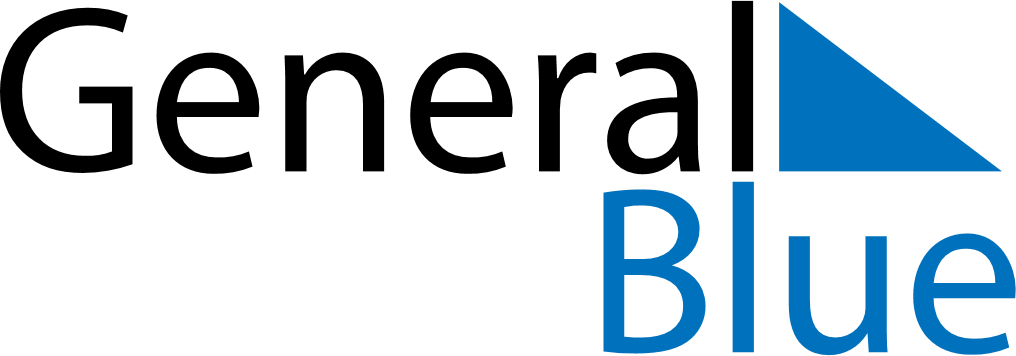 June 2024June 2024June 2024June 2024June 2024June 2024June 2024Belfast, Northern Ireland, United KingdomBelfast, Northern Ireland, United KingdomBelfast, Northern Ireland, United KingdomBelfast, Northern Ireland, United KingdomBelfast, Northern Ireland, United KingdomBelfast, Northern Ireland, United KingdomBelfast, Northern Ireland, United KingdomSundayMondayMondayTuesdayWednesdayThursdayFridaySaturday1Sunrise: 4:54 AMSunset: 9:48 PMDaylight: 16 hours and 53 minutes.23345678Sunrise: 4:53 AMSunset: 9:49 PMDaylight: 16 hours and 56 minutes.Sunrise: 4:52 AMSunset: 9:50 PMDaylight: 16 hours and 58 minutes.Sunrise: 4:52 AMSunset: 9:50 PMDaylight: 16 hours and 58 minutes.Sunrise: 4:51 AMSunset: 9:52 PMDaylight: 17 hours and 0 minutes.Sunrise: 4:51 AMSunset: 9:53 PMDaylight: 17 hours and 1 minute.Sunrise: 4:50 AMSunset: 9:54 PMDaylight: 17 hours and 3 minutes.Sunrise: 4:49 AMSunset: 9:55 PMDaylight: 17 hours and 5 minutes.Sunrise: 4:49 AMSunset: 9:56 PMDaylight: 17 hours and 6 minutes.910101112131415Sunrise: 4:48 AMSunset: 9:57 PMDaylight: 17 hours and 8 minutes.Sunrise: 4:48 AMSunset: 9:58 PMDaylight: 17 hours and 9 minutes.Sunrise: 4:48 AMSunset: 9:58 PMDaylight: 17 hours and 9 minutes.Sunrise: 4:47 AMSunset: 9:58 PMDaylight: 17 hours and 10 minutes.Sunrise: 4:47 AMSunset: 9:59 PMDaylight: 17 hours and 12 minutes.Sunrise: 4:47 AMSunset: 10:00 PMDaylight: 17 hours and 13 minutes.Sunrise: 4:47 AMSunset: 10:00 PMDaylight: 17 hours and 13 minutes.Sunrise: 4:46 AMSunset: 10:01 PMDaylight: 17 hours and 14 minutes.1617171819202122Sunrise: 4:46 AMSunset: 10:02 PMDaylight: 17 hours and 15 minutes.Sunrise: 4:46 AMSunset: 10:02 PMDaylight: 17 hours and 15 minutes.Sunrise: 4:46 AMSunset: 10:02 PMDaylight: 17 hours and 15 minutes.Sunrise: 4:46 AMSunset: 10:02 PMDaylight: 17 hours and 16 minutes.Sunrise: 4:46 AMSunset: 10:03 PMDaylight: 17 hours and 16 minutes.Sunrise: 4:46 AMSunset: 10:03 PMDaylight: 17 hours and 16 minutes.Sunrise: 4:47 AMSunset: 10:03 PMDaylight: 17 hours and 16 minutes.Sunrise: 4:47 AMSunset: 10:04 PMDaylight: 17 hours and 16 minutes.2324242526272829Sunrise: 4:47 AMSunset: 10:04 PMDaylight: 17 hours and 16 minutes.Sunrise: 4:48 AMSunset: 10:04 PMDaylight: 17 hours and 16 minutes.Sunrise: 4:48 AMSunset: 10:04 PMDaylight: 17 hours and 16 minutes.Sunrise: 4:48 AMSunset: 10:04 PMDaylight: 17 hours and 15 minutes.Sunrise: 4:49 AMSunset: 10:04 PMDaylight: 17 hours and 15 minutes.Sunrise: 4:49 AMSunset: 10:04 PMDaylight: 17 hours and 14 minutes.Sunrise: 4:50 AMSunset: 10:03 PMDaylight: 17 hours and 13 minutes.Sunrise: 4:50 AMSunset: 10:03 PMDaylight: 17 hours and 12 minutes.30Sunrise: 4:51 AMSunset: 10:03 PMDaylight: 17 hours and 11 minutes.